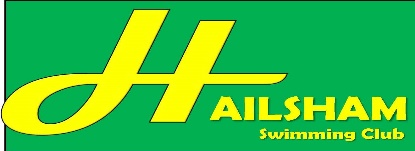 The Risk Assessment has been amended in June 2020 in order to incorporate important measures that will allow HSC to return to training in a safe environment, following the COVID-19 pandemic. The Club intend to resume training in July 2020. These measures are detailed in the HSC Return to Training Action Plan (July 2020) and follow Government and Swim England advice on how swimming clubs should operate at such time. The primary focus of the measures is to ensure social distancing and minimise transmission through appropriate hygiene measures. The Club will enforce the rules and codes of conduct that are outlined in its Action Plan, and have updated its Risk Assessment as follows:      RISK ASSESSMENT:  First AidReviewed: June 2020Name of Club:HAILSHAM SWIMMING CLUBHAILSHAM SWIMMING CLUBHAILSHAM SWIMMING CLUBHAILSHAM SWIMMING CLUBHAILSHAM SWIMMING CLUBDate risk assessment carried out:June 2020Person:D.Barden, HSCReview date:31 August 2020What are the HazardsWho is at RiskRisk rating before controlsControls requiredRisk rating after controlsActioned bySpread of Covid-19 coronavirusSpread of Covid-19 coronavirusSpread of Covid-19 coronavirusSpread of Covid-19 coronavirusSpread of Covid-19 coronavirusSpread of Covid-19 coronavirusCuts and abrasionsSlips and tripsSwimmersCoachesTeacherslifeguardHighAdequate levels of trained first aidersWhen administering first aid staff to wear PPE and casualty encouraged to wear facemaskFully stocked 1st aid kit – easily accessibleEncourage self-treatment if possible to maintain current social distancing guidelinesDispose of PPE and soiled dressing etc. safely in a biohazard binStaff to fully wash down area after treatmentStaff to thoroughly wash hands and bare skin after treatment with disinfectantReport incident to Covid-19 lead in club and any subsequent  Covid-19 symptomsMedium to lowCommittee members and teaching/coaching staffSports injuriesStrains and crampsSwimmerslifeguardMediumAdequate levels of trained first aidersWhen administering advice, maintain social distancing guidelinesWhen administering first aid staff to wear PPE and casualty encouraged to wear facemaskEncourage self-treatment if possibleStaff to thoroughly wash hands and bare skin after treatment with disinfectantReport incident to Covid-19 lead in club and any subsequent  Covid-19 symptomsLowTeaching and coaching staffChokingSwimmersTeachers CoacheslifeguardHigh PPE should be worn to encourage coughing, to administer back blows or perform abdominal thrustsIf casualty collapses, first aiders should follow CPR guidelines using a pocket mask (paediatric only – adults to be given chest compressionsStaff to thoroughly wash hands and bare skin after treatment with disinfectantMediumTeaching and coaching staffCPRSwimmersTeachersCoacheslifeguardHighPPE should be worn by swimming teachers giving CPR or assisting, PPE should be immediately available to prevent delay (bum bag or emergency grab bag should be considered). A towel/cloth/pocket mask/face mask should also be immediately available to be used in the event of CPR Panic button to be pressed to request AED assistance (in reception)Staff to thoroughly wash hands and bare skin after treatment with disinfectantReport incident to Covid-19 lead in club and any subsequent  Covid-19 symptomsMediumTeaching and coaching staffDifficulty in waterCrampSwimmersLifeguardTeaching staffHighSwimmer to be encouraged to reach the side by themselves with no contact Swimmer to be encouraged to exit the water with no contactThrow bags/noodles/reach pole/torpedo to be used to limit contact if casualty cannot reach side independently.Report incident to Covid-19 lead in club and any subsequent Covid-19 symptomsLowTeaching and coaching  Staff Allergies and reactions to chlorine/PH levelsAsthmaSwimmersLifeguardTeaching staffLowEncourage casualty to utilise any medication they have for their allergies (inhaler/epi pens/antihistamines and maintain social distancing guidelinesLowSwimmers and staffHead injuries/collisionsSwimmersLifeguardTeaching staffMediumApplication of icepacks encourage the casualty to administer independentlyCheck cognitive awareness/response using social distancing guidelinesStaff to thoroughly wash hands and bare skin after treatment with disinfectantReport incident to Covid-19 lead in club and any subsequent Covid-19 symptomsLowCoaching and teaching staff